ÖZGEÇMİŞ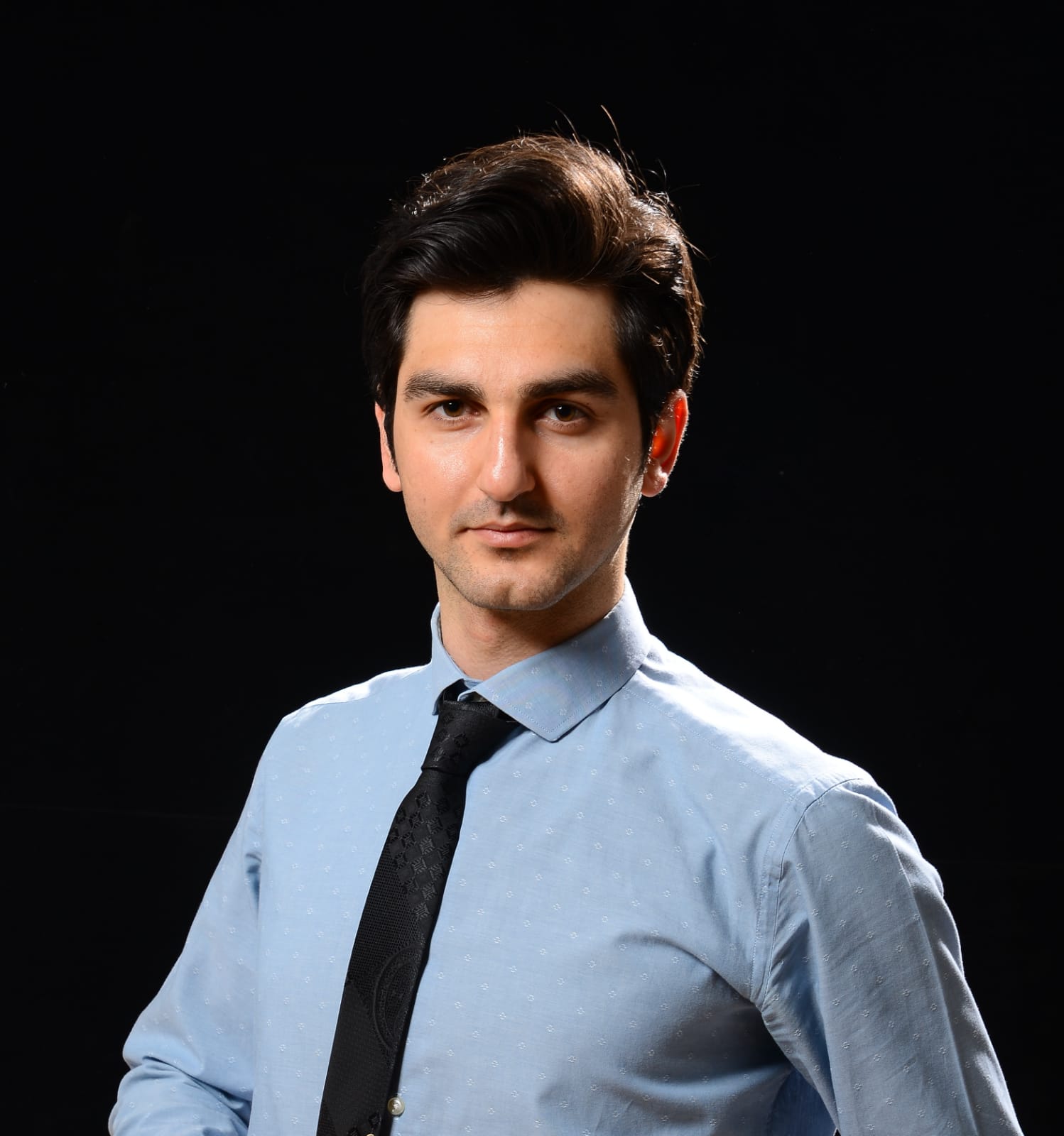 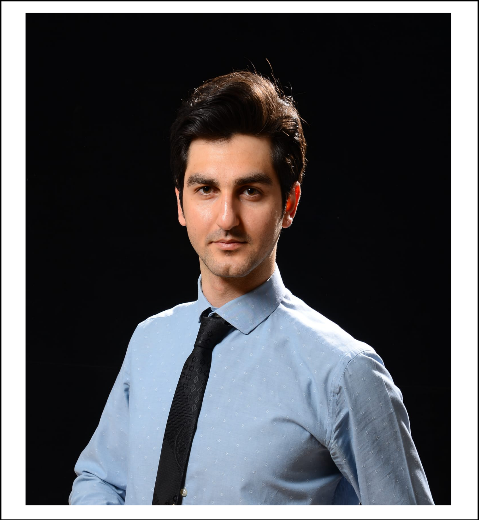 ADI – SOYADI : Mehmet ÖZALEVLİDOĞUM YERİ: AdanaDOĞUM YILI: 1991YABANCI DİL: İngilizce (İleri Düzey)ÇALIŞTIĞI KURUM: Sağlık Bilimleri Üniversitesi, Gaziosmanpaşa Eğitim ve Araştırma HastanesiADRES: Karayolları, Osmanbey caddesi, 621 Sokak, 34255 Gaziosmanpaşa/İstanbulEĞİTİM: Adana Anadolu Lisesi, 2005-2009Ankara Üniversitesi İngilizce Hazırlık, 2010-2011Ankara Üniversitesi Tıp Fakültesi, 2011-2017 Sağlık Bilimleri Üniversitesi, Gaziosmanpaşa Eğitim ve Araştırma Hastanesi Üroloji Kliniği, Uzmanlık Öğrencisi, 2019 – Devam etmekteİŞ TECRÜBESİ: Dargeçit İlçe Devlet Hastanesi, Acil Servis, Mardin, 2017 - 2019Midyat İlçe Devlet Hastanesi, Acil Servis, Mardin, Ağustos 2018Gaziosmanpaşa Eğitim ve Araştırma Hastanesi, Üroloji Kliniği, İstanbul2019 – Devam EtmekteÜYE OLUNAN DERNEKLER:Türk Üroloji Derneği, üyeEuropean Association of Urology (EAU), üyeThe European Society of Residents in Urology (ESRU)Ulusal İletişim Görevlisi, 2022- Devam etmekteTürkiye Üroloji Asistanları Derneği (Türkiye-ESRU)Genel Sekreterlik, 2021-20222. Başkanlık, 2022-2023Başkan, 2023- Devam etmekte	KURSLAR ve SERTİFİKALAR:MRI/USG Kılavuzluğunda Hedefe Yönelik Prostat Füzyon Biyopsi Kursu - Türk Üroloji Akademisi – Kasım 2019Komprime Uygulamalı Biyoistatistik Kursu – Türk Üroloji Akademisi – Mayıs 2020Dijital Okuryazarlık Online Kursu – Ürolojik Cerrahi Derneği – Şubat 2021Temel Düzey Ürodinami Kursu, Bristol Sertifikası – Uluslararası Kontinans Derneği (ICS) Onaylı- Marmara Üniversitesi Tıp Fakültesi & Bristol Urological Institute - Mayıs 2021“Üroloji asistanlığında eğitim fırsatları ve burs olanakları” hakkında kılavuz yazımı projesi, Türk Üroloji Derneği, 2022Eş yazarlıkKılavuza erişim: https://www.uroturk.org.tr/urolojiData/Books/919/asistan-egitimi-ve-burs-imkanlari-kilavuzu.pdf    ART (Advanced resident training) in flexible, step 1- European Association of Urology, Berlin, 28-30 Haziran 2022Endoskopik taş tedavisinde kullanılan enstrümanlar ve bunların kullanımı, ameliyat teknikleri.Geleceğin Akademisyenleri, Türk Üroloji Derneği, İstanbul, 9-10 Aralık 2022EAU (European Association of Urology) 2022 Kılavuzlarının İngilizceden Türkçeye Çevirisi Projesi, Türk Üroloji Derneği, 2023Tüm kılavuz çeviri editörlüğüBölüm çevirisi: Non-Nörojenik, Kadın Alt Üriner Sistem Semptomlarının YönetimiTüm kılavuza erişimi: https://www.uroturk.org.tr/urolojiData/Books/952/AvrupaUrolojiDernegi(EAU)Kilavuzlari2022.pdfISBN: 978-605-68063-8-4Domuz Modelinde Üst Üriner Sistem Laparoskopi kursu, Oxford ve Koç Üniversiteleri Üroloji Sempozyumu, İstanbul, 24 Şubat 2023ESU- ESUT Masterclass, Benign Prostatik Obstrüksiyonun Operasyonel Yönetimi, Ruit/Stuttgart, 30-31 Mart 2023ESU-ESTU Masterclass, Böbrek Transplantasyonu, Madrid, 19-20 Ekim 2023ULUSAL BİLİMSEL TOPLANTILARDA SUNULAN, BİLDİRİ KİTAPLARINDA BASILAN BİLDİRİ ve POSTERLER:Mehmet Özalevli , Mustafa Asım Avcı , Berk Bulut , Murat Kars , Gökhan Yazıcı , Sibel Bektaş , Enver ÖzdemirRenal Pelvis Sarkomatoid Karsinomu: Olgu Sunumu, Poster SunumuUlusal Üroloji Kongresi, Antalya, 19-24 Ekim 2021Gökhan Yazıcı, Ersin Gökmen, Enver Özdemir, Taha Göv, Mehmet Özalevli, Mustafa Gökhan Köse, Burak ArslanMesane Kanseri Tanılı Hastalarda Natural Killer Cell Aktivitesi ve PPD Testinin Intravezikal BCG Tedavisine Yanıtı Öngörmedeki Yeri, Sözlü SunuUlusal Üroloji Kongresi, Antalya, 19-24 Ekim 2021Mehmet Özalevli, Serkan Gönültaş, Sina Kardaş, Suat Ekinci, Abdullah Harun KINIK, Doğan Altay, Burak Arslan, Enver ÖzdemirFalse positive PSMA-PET activity of atypical localizations in prostate cancer: a case report, Poster presentationTurkish Urology Associations Symposium, 16-19 March 2023, Antalya, TurkeyAbdullah Harun Kınık, Buğra Çetin, Mehmet Özalevli, Mustafa Asım Avcı, Mustafa Gökhan Köse, Burak Arslan, Enver ÖzdemirA rare complication after radical cystectomy: ileal conduit-enteric fistula, Poster presentationTurkish Urology Associations Symposium, 16-19 March 2023, Antalya, TurkeyA.H. KINIK, M. ÖZALEVLİ, S. EKİNCİ, B. ÇETİN, S. GÖNÜLTAŞ, E. ÖZDEMİR, A. KARAGÜLLE, and E. KIMILOĞLUA rare case inflammatory myofibroblastic tumor of the bladder, Poster presentation32nd Turkish Association of Urology Meeting, 14 October 2023, İstanbul, Turkey	ULUSAL YAYINLAROktay Özman, Gökhan Yazıcı, Mehmet Özalevli, Ersin Gökmen, Serkan Gönültaş, Ferhat Çengel, Elife Kımıloğlu, Burak ArslanUnique Approach to Paediatric Sertoliform Cystadenoma of the Rete Testis: A Case of Testis-Sparing Surgery, Case ReportDOI: 10.4274/uob.galenos.2020.1681Bull Urooncol 2021;20(3):189-191ULUSLARARASI BİLİMSEL TOPLANTILARDA SUNULAN, BİLDİRİ KİTAPLARINDA BASILAN BİLDİRİ ve POSTERLER:-ULUSLARARASI YAYINLARYazici G, Gokmen E, Kose MG, Cetin B, Arslan B, Ozalevli M, Gov T, Ozdemir E. The use of natural killer cell activity and PPD test in the prediction of results in intravesical BCG treatment of patients with nonmuscle-invasive bladder cancer. Int Urol Nephrol. 2022 Nov 22. doi: 10.1007/s11255-022-03414-y. Epub ahead of print. PMID: 36417048.Arslan B, Ekinci S, Avci MA, Ozalevli M, Bulut B, Kecebas AB, Kinik AH, Kardas S, Gonultas S, Ozdemir E. Controlling nutritional status score in predicting International Society of Urological Pathology score upgrading and biochemical recurrence after radical prostatectomy. Asia Pac J Clin Oncol. 2023 Apr 7. doi: 10.1111/ajco.13951. Epub ahead of print. PMID: 37026376.Arslan B, Kecebas AB, Ates A, Gurkan O, Cetin B, Kardas S, Ekinci S, Ozalevli M, Aydin M, Özdemir E. Predictive value of Prognostic Nutritional Index (PNI) for the severity of vasculogenic erectile dysfunction. Int Urol Nephrol. 2023 Jul 24. doi: 10.1007/s11255-023-03716-9. Epub ahead of print. PMID: 37486593.ÖDÜLLEREn iyi 10 sözlü sunu, Mesane Kanseri Tanılı Hastalarda Natural Killer Cell Aktivitesi ve PPD Testinin İntravezikal BCG Tedavisine Yanıtı Öngörmedeki Yeri, Sözlü SunuUlusal Üroloji Kongresi, Antalya, 19-24 Ekim 2021KONUŞMALARSIU Regional Meeting in Urological Care, 10-12 Haziran 2022Prostat kanseri cerrahi tedavisiyle ilgili komplikasyonlar oturumunda panelistlik12. Uluslararası Avrasya Üro-Onkoloji Kongresi, 1-4 Eylül 2022Üro-onkoloji ve COVID oturumu, Asistan eğitimi hastalıktan nasıl etkilendi, nasıl tedavi edilebilir?  